ACTIVIDADES PARA LA SEMANA DEL 01 AL 05 DE JUNIO DEL 2020Derechos consagrados en la constitución del 91ARTICULO 23. Toda persona tiene derecho a presentar peticionesrespetuosas a las autoridades por motivos de interés general o particular y aobtener pronta resolución. El legislador podrá reglamentar su ejercicio anteorganizaciones privadas para garantizar los derechos fundamentales.ARTICULO 24. Todo colombiano, con las limitaciones que establezca la ley,tiene derecho a circular libremente por el territorio nacional, a entrar y salir deél, y a permanecer y residenciarse en Colombia.NOTA: El artículo 24 de la Constitución Política fue modificado por el artículo 2º del ActoLegislativo 2 de 2003. Dicho Acto Legislativo fue declarado inexequible por la CorteConstitucional, por el vicio de procedimiento ocurrido en el sexto debate de la segunda vuelta,mediante sentencia de la Sala Plena. C-816 de agosto 30 de 2004. Exps. D-5121 y D-5122.M.P. Jaime Córdoba Triviño y Rodrigo Uprimny Yepes. En consecuencia el texto original delartículo 24 de la Constitución Política, que aparece aquí transcrito, recobra su vigencia.ARTICULO 25. El trabajo es un derecho y una obligación social y goza, entodas sus modalidades, de la especial protección del Estado. Toda personatiene derecho a un trabajo en condiciones dignas y justas.ARTICULO 26. Toda persona es libre de escoger profesión u oficio. La leypodrá exigir títulos de idoneidad. Las autoridades competentes inspeccionarány vigilarán el ejercicio de las profesiones. Las ocupaciones, artes y oficios que no exijan formación académica son de libre ejercicio, salvo aquellas queimpliquen un riesgo social.Las profesiones legalmente reconocidas pueden organizarse en colegios. Laestructura interna y el funcionamiento de éstos deberán ser democráticos. Laley podrá asignarles funciones públicas y establecer los debidos controles.ARTICULO 27. El Estado garantiza las libertades de enseñanza, aprendizaje,investigación y cátedra.ARTICULO 28. Toda persona es libre. Nadie puede ser molestado en supersona o familia, ni reducido a prisión o arresto, ni detenido, ni su domicilioregistrado, sino en virtud de mandamiento escrito de autoridad judicialcompetente, con las formalidades legales y por motivo previamente definido enla ley.La persona detenida preventivamente será puesta a disposición del juezcompetente dentro de las treinta y seis horas siguientes, para que éste adoptela decisión correspondiente en el término que establezca la ley.En ningún caso podrá haber detención, prisión ni arresto por deudas, ni penasy medidas de seguridad imprescriptibles.NOTA: El artículo 28 de la Constitución Política fue modificado por el artículo 3º del Acto Legislativo 2 de 2003.Dicho Acto Legislativo fue declarado inexequible por la Corte Constitucional, por el vicio de procedimiento ocurridoen el sexto debate de la segunda vuelta, mediante sentencia de la Sala Plena. C-816 de agosto 30 de 2004. Exps.D-5121 y D-5122.M.P. Jaime Córdoba Triviño y Rodrigo Uprimny Yepes. En consecuencia el texto original del artículo 28 de laConstitución Política, que aparece aquí transcrito, recobra su vigencia.ARTICULO 29. El debido proceso se aplicará a toda clase de actuacionesjudiciales y administrativas.Nadie podrá ser juzgado sino conforme a leyes preexistentes al acto que se leimputa, ante juez o tribunal competente y con observancia de la plenitud de lasformas propias de cada juicio.En materia penal, la ley permisiva o favorable, aun cuando sea posterior, seaplicará de preferencia a la restrictiva o desfavorable.Toda persona se presume inocente mientras no se la haya declaradojudicialmente culpable. Quien sea sindicado tiene derecho a la defensa y a laasistencia de un abogado escogido por él, o de oficio, durante la investigación yel juzgamiento; a un debido proceso público sin dilaciones injustificadas; apresentar pruebas y a controvertir las que se alleguen en su contra; a impugnarla sentencia condenatoria, y a no ser juzgado dos veces por el mismo hecho.Es nula, de pleno derecho, la prueba obtenida con violación del debidoproceso. ARTICULO 30. Quien estuviere privado de su libertad, y creyere estarloilegalmente, tiene derecho a invocar ante cualquier autoridad judicial, en todotiempo, por sí o por interpuesta persona, el Habeas Corpus, el cual deberesolverse en el término de treinta y seis horas.ARTICULO 31. Toda sentencia judicial podrá ser apelada o consultada, salvolas excepciones que consagre la ley.El superior no podrá agravar la pena impuesta cuando el condenado seaapelante único.ARTICULO 32. El delincuente sorprendido en flagrancia podrá ser aprehendidoy llevado ante el juez por cualquier persona. Si los agentes de la autoridad lopersiguieren y se refugiare en su propio domicilio, podrán penetrar en él, parael acto de la aprehensión; si se acogiere a domicilio ajeno, deberá precederrequerimiento al morador.PRACTIQUEMOS:Que piensas de estos derechos consagrados en la constitución?Escoja cinco derechos que más te llamen la atención, los anotas en el cuaderno y explicas porque te llamaron más la atención?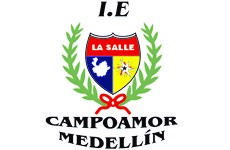 I.E LA SALLE DE CAMPOAMORAREA: Ciencias Naturales           ELABORA: Gustavo Marín            AÑO: 2020  Gestión académico pedagógica.     Taller de competencias       Aplicación: EvaluativoNombre del Docente: Gustavo Adolfo Marín DíazÁrea y/o Asignatura: Ética.Estudiante:Grupo: CLEI 5Semana Académica: Fecha: